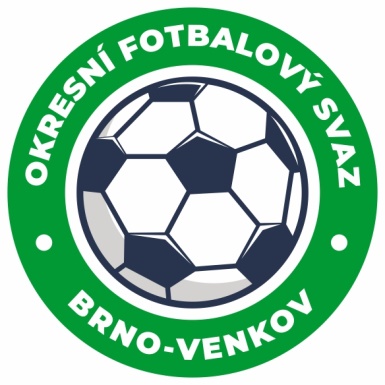 ZÁPIS č. 2 z jednání KOMISE ROZHODČÍCH OFS BRNO-VENKOV                      konané dne 27.7.2019Přítomni: Ladislav Kundelius, Ivan Vostrejž, Simon Vejtasa, David Solfronk	Místo konání: Ořechov, restaurace U Fasurů.1. Došlá pošta---2. Rozhodnutí a průběh jednání KR	 Jednání KR proběhlo po ukončení školení rozhodčích na podzimní část SR 2019/2020.KR vyhodnotila průběh školení. KR je znepokojena počtem přítomných rozhodčích na školení, proto bylo rozhodnuto, že v prvních kolech SR 2019/2020 budou přednostně obsazeni R, kteří byli na školení přítomni.KR se zabývala znalostí PF jednotlivých R a kvůli špatným výsledkům testů z PF na školení v Ořechově bylo rozhodnuto, že R, kteří měli nevyhovující test pro řízení utkání OP budou znovu pozváni na některé z příštích jednání KR, kde si napíší nový test z PF. Dotyčným bude zasláno pozvání emailem.KR rozhodla, že náhradní školení rozhodčích se uskuteční dne 8.8.2019 od 16:30 hod v prostoru OFS Brno – venkov, hala Morenda, Brno, Vídeňská 9. Pozvaným R byla pozvánka zaslána emailem.KR se zabývala přípravou náhradního školení  R.KR sestavila předběžnou nominační listinu R pro podzimní část SR 2019/2020.KR pověřila sekretáře KR vypracováním plánu práce pro podzimní část SR 2019/2020KR se zabývala sazebníkem pokut pro soutěžní ročník 2019/20.3. Závěr.Jednání KR bylo ukončeno v 17,30 hod.Příští jednání KR se bude konat dne 8.8. od 15,30 hod. v zasedací místnosti haly Morenda, Brno, Vídeňská 9.V Brně dne 27. 7. 2019Zapsal:                                                   				      Ověřil:                David Solfronk		                                                             Ladislav Kundelius        sekretář KR OFS Brno-venkov           	                                             předseda KR OFS Brno-venkov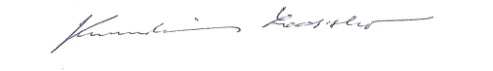 